平成２９年５月１２日会員各位一般社団法人大阪府計量協会理事長　藤田　眞弘「計量法の政省令改正」の講習会開催について（ご案内）平素は、当協会の運営に格別のご理解とご協力をいただきありがとうございます。さて、標記について、近畿２府４県の計量協会並びに計量連合会で構成された近畿計量協議会の主催により、下記のとおり開催されますので、ご案内します。なお、参加の申込みは、５月２６日（金）までに別添「講習会参加申込書」をＦＡＸしてください。詳細は９の申込方法をご覧ください。記１　日　時　　平成２９年７月１２日（水）午後２時～同４時３０分２　場　所　　ホテルアウィーナ大阪　４階「金剛の間」大阪市天王寺区石ヶ辻町19-12　℡06-6772-1441３　対象者　　近畿２府４県の計量団体の会員４　テーマ　　計量法の政省令改正について５　講　師　　経済産業省産業技術環境局計量行政室　職員６　参加人数　２５０名（大阪府計量協会の割当人数は７０名）７　参加費　　２,０００円８　次　第　　　受付開始　　　午後１時３０分（１）開　講　　午後２時　　　　　　　（２）挨　拶　　藤田眞弘近畿計量協議会会長　　　　　　　（３）講　習　　午後２時１０分～４時１０分　　　　　　　　　（－休憩－　午後３時～１０分程度）　　　　　　　（４）質疑応答　午後４時１０分～３０分　　　　　　　（５）閉　講　　午後４時３０分９　申込方法　（１）同封の講習会参加申込書に記入のうえ、大阪府計量協会までＦＡＸしてください。（申込期限は５月２６日（金））（２）参加人数は１事業所につき１名でお願いします。（３）申込者が定員７０名になり次第、締め切らさせていただきます。　　　なお、定員に達した場合は、当協会のホームページに掲載しお知らせします。（４）申込期限後に、大阪府計量協会から受講票と請求書を送付しますので、６月３０日（金）までに参加費を振込んでください。恐れ入りますが、振込手数料は参加者でご負担をお願いします。１０　お問合せ先一般社団法人大阪府計量協会　担当　森下・中村℡072-874-9115　fax072-874-9157　（ホテルアウィーナ大阪）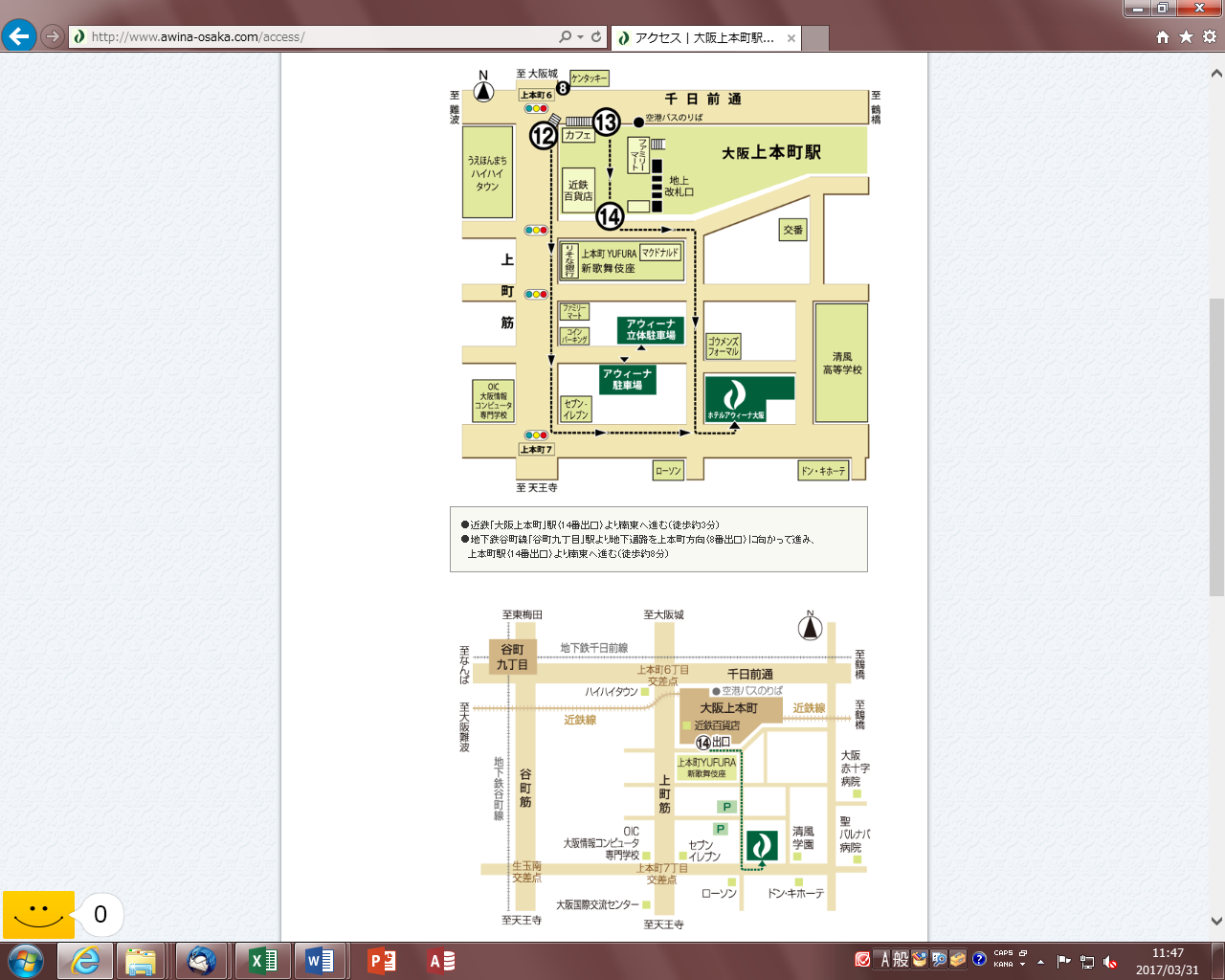 